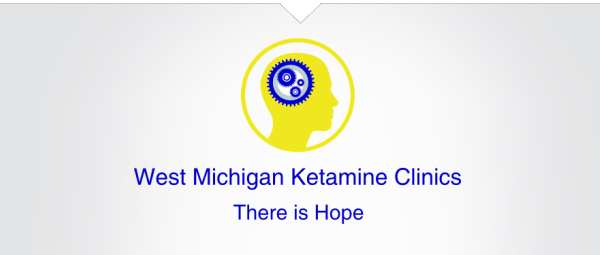 PERSONAL INFORMATION			      RESPONSIBLE PARTY INFORMATIONPatient Name: _____________________________   Responsible Party: ___________________________Date of Birth: _______________ Gender: _______   Home Phone: _______________________________Address: _________________________________    _________________________________________   Cell Phone: _________________________________   City, State: ____________________ Zip: ________   Responsible Party Relationship to Patient: 						       __________________________________________Home Phone: _____________________________Cell Phone: _______________________________    Email: _____________________________________********Please indicate with an X which phone number we may NOT leave a message. ***********EMERGENCY CONTACT INFORMATION	Emergency Contact Name: ________________________ Relationship to Patient: _________________Emergency Contact Phone Number: ______________________________________________________Source of Referral: _______________________________ Reason for Referral: ____________________ How Did you hear about West Michigan Ketamine Clinics? ____________________________________________________________________________________FINANCIAL AGREEMENTI understand that West Michigan Ketamine Clinics does not currently bill insurance.  Upon request I will be given a receipt that I may submit to my insurance for possible reimbursement.  I have been given the opportunity to ask questions regarding this statement.________________________________        _________________________     ____________________Signature of Patient			      Printed Name                                   Date________________________________       _________________________      _____________________Signature of Responsible Party                       Printed Name                                   Date1West Michigan Ketamine Clinics Practice PoliciesYou will be evaluated and treated by a licensed provider.  We want to take this opportunity to welcome you and, also state some basic policies we believe are essential in establishing a good relationship between us.  Please read through the information and please ask any questions as needed.Initial Consultation: Your first visit is considered and evaluation and exam.  At the time of the first visit the following decisions will be made by the patient, responsible party and the provider.If ketamine is an appropriate treatment optionFrequency of ketamine infusion sessionsGoals of therapy and what the patient hopes to gain from the treatmentAppointments: Each infusion can vary based on the patient.  However, the average Ketamine infusion runs around an hour in length. You may book your next appointment at the time of each infusion you may book them out all at once.Cancellations: If you need to cancel an appointment please give as much notice as possible.  Payments: Payments are to be made at the time of service or prior to.  We accept VISA, MASTERCARD, Discover and American Express.  We accept cash payment.  WE DO NOT accept checks.Confidentiality: All information regarding the specific nature of your treatment is maintained at West Michigan Ketamine Clinics and is considered confidential within the office unless specified by the patient in writing to be released otherwise.  Each provider reserves the right to use the specialty consultation with other medical providers within the office as deemed necessary. WMKC follows HIPAA laws.Please initial the lines below as applicable to the statements below:I acknowledge that I have read and understand all the foregoing statements and that my signature below indicates that I agree to abide by all the above conditions. _______     _______Yes	   NoI consent to the exchange of treatment between WMKC and my referring provider.	_______    ________	Yes           No Patient Signature: ______________________   Print Name: _________________   Date: _____________2HISTORY AND PHYSICAL(to be filled out by patient)Patient Name: _________________________   Date of Birth: _____________________Chief Complaint (reason seeking Ketamine treatment)____________________________________________________________________________________________________________________________________________________________________________________________________________________________________________________________________________________________________________________________________________________Family History Condition Cancer (type if known): ____________________ / Relationship __________________Depression ______________________________/ Relationship ___________________Anxiety _________________________________/ Relationship ___________________Chronic Pain Disorders_____________________/ Relationship ___________________Other___________________________________/ Relationship ___________________Current Medical ConditionsPast _______________________________________________________________________________________________________________________________________________________________________________________________________________________________________________________________Current_______________________________________________________________________________________________________________________________________________________________________________________________________________________________________________________________Surgical Past_______________________________________________________________________________________________________________________________________________________________________________________________________________________________________________________________3Current MedicationsName/Strength 					Dose			Frequency	______________________________________	__________________	_______________________________________________________________   __________________	_______________________________________________________________   __________________	_________________________	______________________________________	__________________	_______________________________________________________________   __________________	_______________________________________________________________   __________________	_________________________	______________________________________	__________________	_______________________________________________________________   __________________	_________________________AllergiesName							Reaction_____________________________________		_______________________________________________________________________		__________________________________	_____________________________________		__________________________________	_____________________________________		__________________________________						Any other conditions, concerns you think we should know about: _________________________________________________________________________________________________________________________________________________________________________________________________________________________________________________________________________________________________________________________________________________________________________________________________________________________________________4